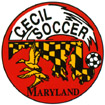 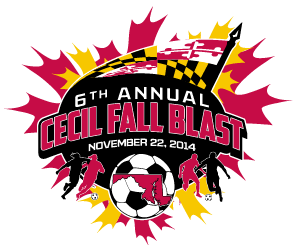 CECIL FALL BLASTSATURDAY, NOVEMBER 22, 2014REVISED 11/11/14U-11 GIRLS ( 8 V 8 )  CECIL EXPRESSKSC FLASHHFC HERRICANESWASHINGTON TWP PANTHERSFIELDAGEHOMEVISITOR    7:30 AM6AU-11 GCECIL EXPRESSKSC FLASH    8:30 AM6AU-11 GHFC HERRICANESWASHINGTON TWP PANTHERS  10:30 AM6AU-11 GKSC FLASHHFC HERRICANES  11:30 AM6AU-11 GWASHINGTON TWP PANTHERSCECIL EXPRESS   1:30 PM6AU-11 GKSC FLASHWASHINGTON TWP PANTHERS   2:30 PM6AU-11 GHFC HERRICANESCECIL EXPRESS